Lesson 15: Explain How You CountedLet’s count collections of objects and tell our partners how we counted.15.3: Centers: Choice TimeChoose a center.Geoblocks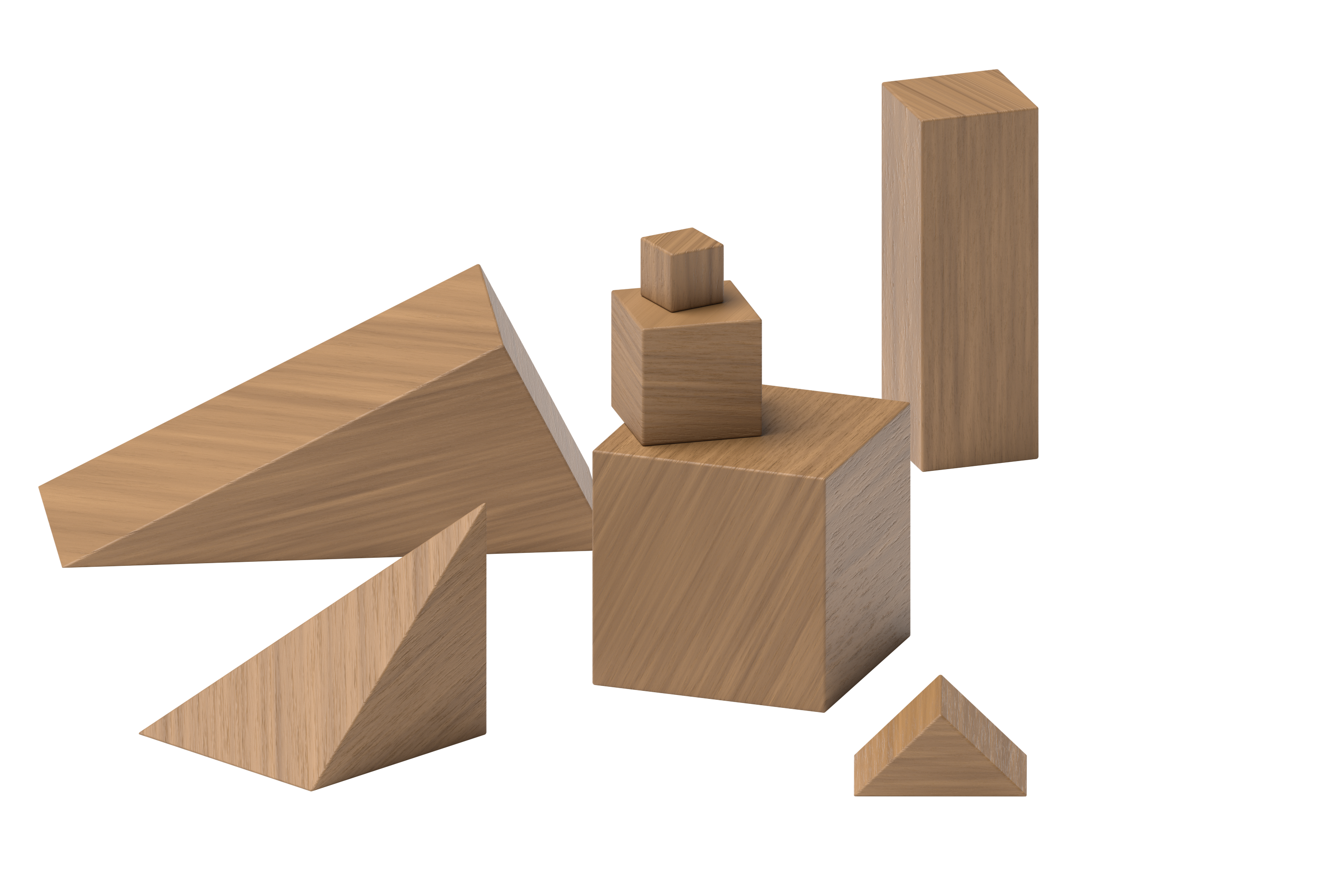 Connecting Cubes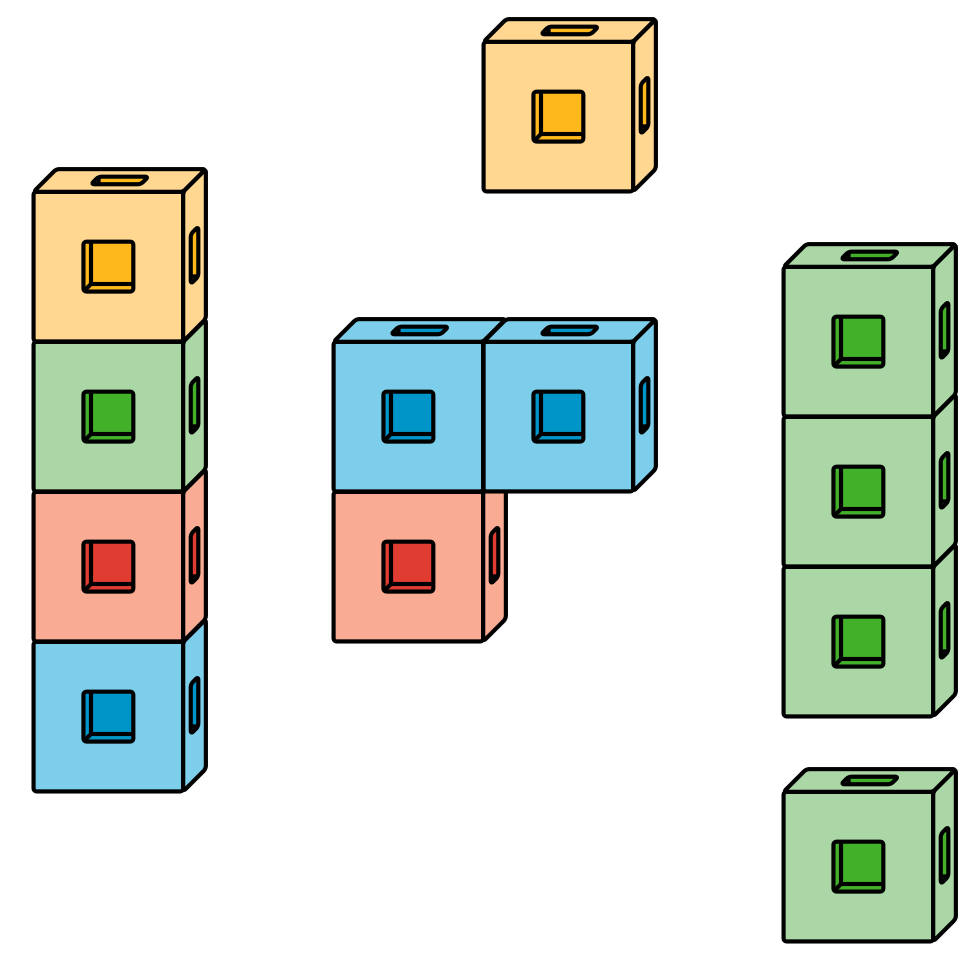 Pattern Blocks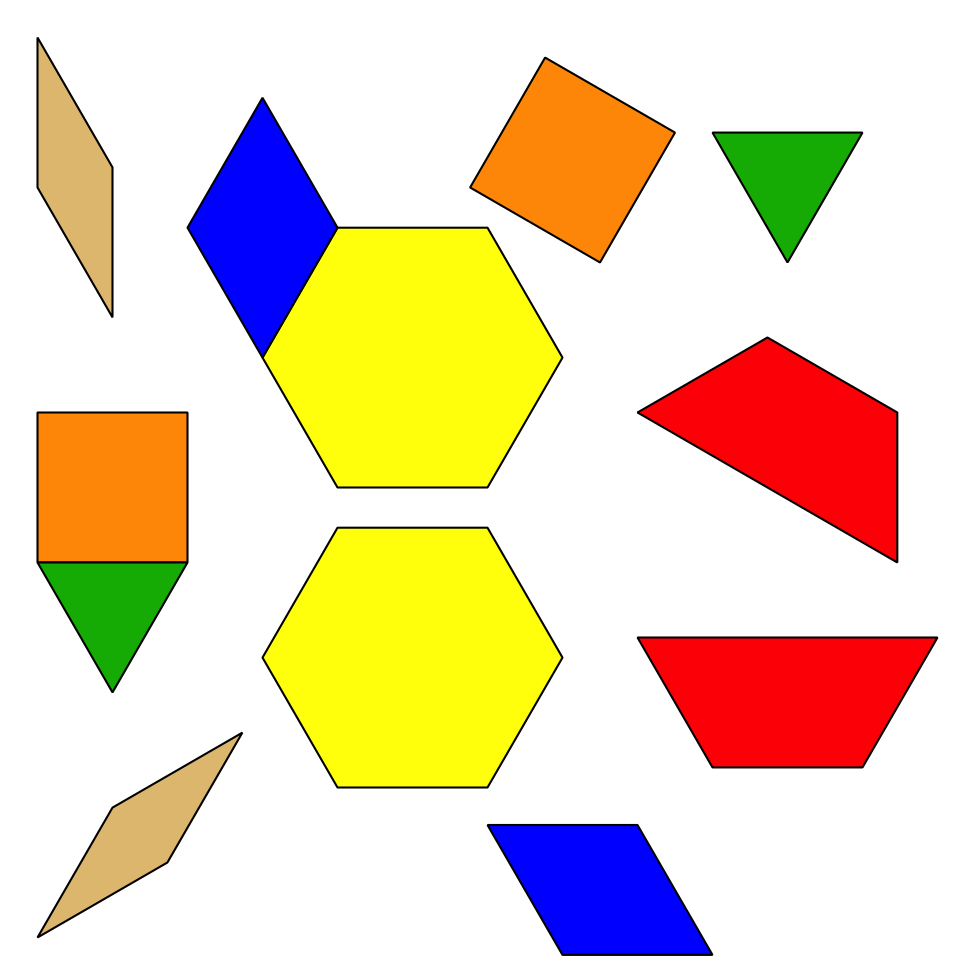 Picture Books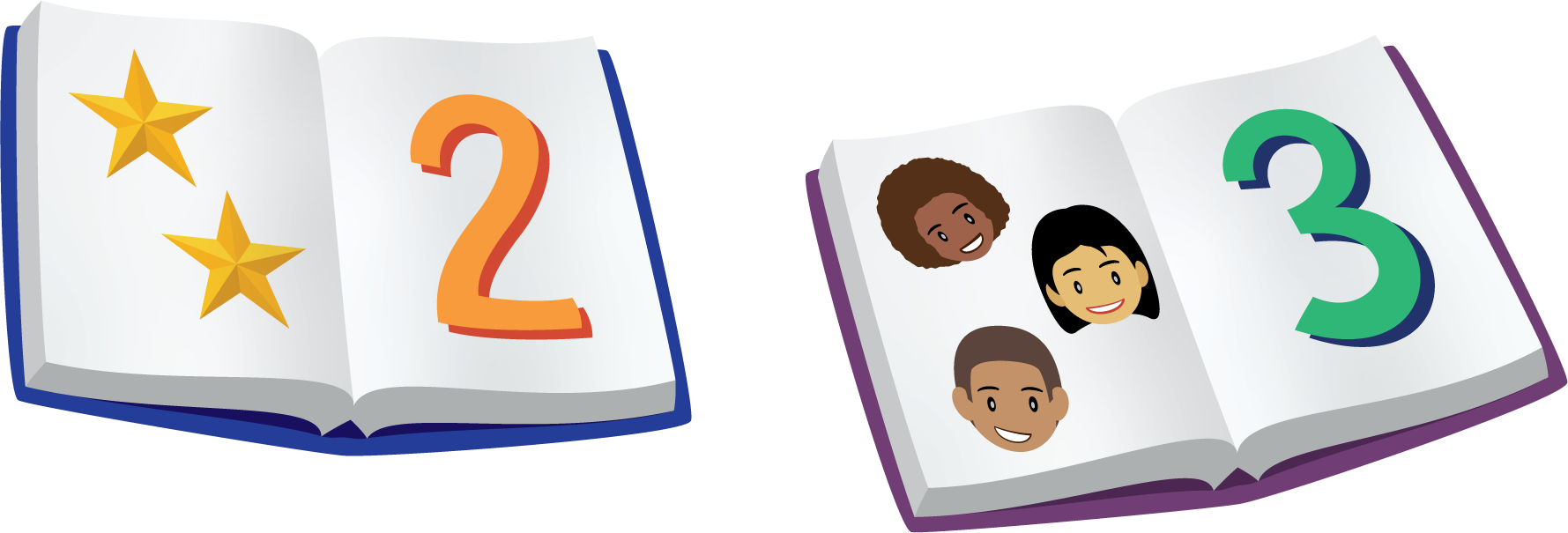 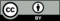 © CC BY 2021 Illustrative Mathematics®